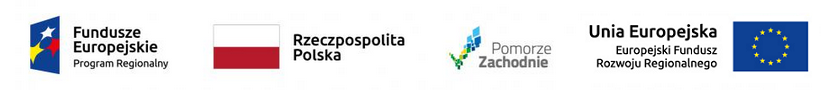 BZP-8.271.1.15.2021.EM                                                                             	                                                                                                            Koszalin, dnia 15 września 2021 r.Tytuł postępowania: Modernizacja energetyczna budynku Zespołu Szkół nr 7 przy ul. Orląt Lwowskich w Koszalinie w ramach zadania inwestycyjnego „Modernizacja energetyczna obiektów użyteczności publicznej Żłobek Skrzat, Przedszkole nr 13, 14, 15, ZS nr 7 w Koszalinie”INFORMACJE ZGODNE Z ART. 222 UST. 5 USTAWY Z DNIA 11 WRZEŚNIA 2019 r. – PRAWO ZAMÓWIEŃ PUBLICZNYCH (Dz. U. z 2021 r., poz. 1129 z późn. zm.)Z up. Prezydenta MiastaKIEROWNIK  BIURA ZAMÓWIEŃ PUBLICZNYCHAnna BoberUmowa o dofinansowanie projektu pn. "Modernizacja energetyczna budynków użyteczności publicznej: Żłobek "Skrzat", Przedszkole nr 13, 14, 15, ZS nr 7 w Koszalinie" nr umowy o dofinansowanie RPZP.02.05.00-32-A063/16-00 z dnia 06.11.2018 r.Projekt współfinansowany przez Unię Europejską z Europejskiego Funduszu Rozwoju Regionalnego w ramach Regionalnego Programu Operacyjnego Województwa Zachodniopomorskiego 2014-2020Lp.Numer ofertyNazwa albo imię i nazwisko oraz siedziba lub miejsce prowadzonej działalności gospodarczej 
albo miejsce zamieszkania Wykonawcy Cena11PRZEDSIĘBIORSTWO REALIZACJI i OBSŁUGI BUDOWNICTWA „BUDDOM” mgr inż. Zdzisław Ślubowski, KOSZALIN5.341.796,22 zł226.589.725,00 zł335.277.765,77 zł